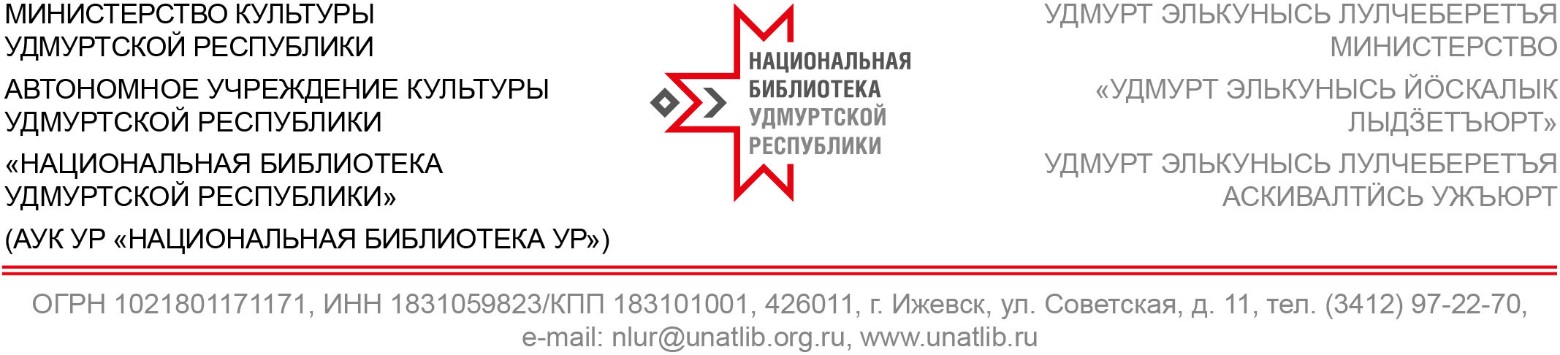 ИНФОРМАЦИОННОЕ ПИСЬМО23–28 мая 2019 года Национальная библиотека Удмуртской Республики, Совет ветеранов работников культуры Удмуртской Республики и Республиканский дом народного творчества, при поддержке Фонда президентских грантов, Министерства культуры Удмуртской Республики и Российского фонда культуры, проводят литературный фестиваль «На родине П. И. Чайковского».В ходе фестиваля пройдут: межрегиональная научно-практическая конференция с международным участием «Развитие национальных литератур народов России и стран Содружества независимых государств»; встречи жителей республики с писателями и поэтами России и зарубежных стран; презентации новых книг, в том числе молодых авторов; читательские конференции; знакомство с современной драматургией в рамках выступления театральных коллективов; публичные чтения на языках народов России и мира; лекции и мастер-классы; литературные игры и чтения стихов; книжные и художественные выставки.23–26 мая в рамках фестиваля будет организована работа книжной ярмарки.СТОИМОСТЬ И УСЛОВИЯ УЧАСТИЯ В КНИЖНОЙ ЯРМАРКЕСтоимость участия – бесплатно.Мест проведения выставки: бульвар Гоголя  (г. Ижевск).Для участия в ярмарке необходимо до 13 мая 2019 года отправить заявку (прилагается) по адресу: svetlanavordakova@yandex.ruЗаявка от кандидата на участие в книжной ярмарке является договорным обязательством, по которому стороны признают условия участия в ярмарке.Необходимое оборудование и оформление экспозиции обеспечивается самими участниками.Организаторы ярмарки предоставляют участникам информационное обеспечение, возможность участия в официальных мероприятиях.Информация для контактов:Крашенинникова Ирина Владимировна, заместитель директора Национальной библиотеки Удмуртской Республики, тел. (3412) 97-22-70, kiv@unatlib.org.ru Вордакова Светлана Аркадьевна, заведующий отделом «Книжная палата»  Национальной библиотеки Удмуртской Республики, тел. (3412) 72-89-09, svetlanavordakova@yandex.ruПодробности программы фестиваля можно узнать по телефону (3412) 97-22-70.Заявка на участие в книжной ярмарке в рамках литературного фестиваля «На родине П. И. Чайковского» 23–26 мая 2019 года ИжевскПолное наименование организации/фирмыАдрес (юридический)Адрес (фактический)Телефон (указать код города)                         Факс                          E-mail:Настоящим подтверждаем наше участие в книжной ярмарке в рамках литературного фестиваля «На родине П.И. Чайковского», принимаем все правила и положения, регулирующие работу на выставке.Ф.И.О. участников от фирмы:________________________________________________ДатаРуководитель                                                       ФИО (должность)                                           (подпись)М.П.                  Контактное лицо                                               Тел.